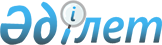 О некоторых вопросах Министерства здравоохранения Республики КазахстанПостановление Правительства Республики Казахстан от 6 августа 2021 года № 532.
      В соответствии с подпунктом 4-1) статьи 10 Закона Республики Казахстан от 8 декабря 1993 года "Об административно-территориальном устройстве Республики Казахстан", подпунктом 4) статьи 11 Закона Республики Казахстан от 1 марта 2011 года "О государственном имуществе" и постановлением Правительства Республики Казахстан от 5 марта 1996 года № 281 "Об утверждении Правил присвоения наименования аэропортам, портам, железнодорожным вокзалам, железнодорожным станциям, станциям метрополитена, автовокзалам, автостанциям, физико-географическим и другим объектам государственной собственности на территории Республики Казахстан, а также переименования, уточнения и изменения транскрипции их наименований и присвоения собственных имен лиц государственным юридическим лицам, юридическим лицам с участием государства" Правительство Республики Казахстан ПОСТАНОВЛЯЕТ:
      1. Присвоить республиканскому государственному предприятию на праве хозяйственного ведения "Республиканский центр развития здравоохранения" Министерства здравоохранения Республики Казахстан имя Салидат Каирбековой.
      2. Переименовать республиканское государственное предприятие на праве хозяйственного ведения "Республиканский центр развития здравоохранения" Министерства здравоохранения Республики Казахстан в республиканское государственное предприятие на праве хозяйственного ведения "Национальный научный центр развития здравоохранения имени Салидат Каирбековой" Министерства здравоохранения Республики Казахстан (далее – предприятие).
      3. Министерству здравоохранения Республики Казахстан в установленном законодательством Республики Казахстан порядке обеспечить:
      1) представление на утверждение в Комитет государственного имущества и приватизации Министерства финансов Республики Казахстан соответствующих изменений в устав предприятия;
      2) государственную перерегистрацию предприятия в некоммерческом акционерном обществе "Государственная корпорация "Правительство для граждан";
      3) принятие иных мер, вытекающих из настоящего постановления.
      4. Внести в постановление Правительства Республики Казахстан от 17 февраля 2017 года № 71 "О некоторых вопросах министерств здравоохранения и национальной экономики Республики Казахстан" следующее изменение:
      в Положении о Министерстве здравоохранения Республики Казахстан, утвержденном указанным постановлением:
      в перечне организаций, находящихся в ведении Министерства здравоохранения Республики Казахстан и его ведомств:
      в разделе "1. Государственные предприятия на праве хозяйственного ведения":
      строку, порядковый номер 5, изложить в следующей редакции:
      "5. Национальный научный центр развития здравоохранения имени Салидат Каирбековой".
      5. Настоящее постановление вводится в действие со дня его подписания и подлежит официальному опубликованию.
					© 2012. РГП на ПХВ «Институт законодательства и правовой информации Республики Казахстан» Министерства юстиции Республики Казахстан
				
      Премьер-МинистрРеспублики Казахстан 

А. Мамин
